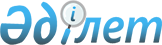 О внесении изменений в решение Егиндыкольского районного маслихата от 24 декабря 2016 года № 6С10-2 "О бюджете района на 2017-2019 годы"Решение Егиндыкольского районного маслихата Акмолинской области от 15 мая 2017 года № 6С 13-4. Зарегистрировано Департаментом юстиции Акмолинской области 29 мая 2017 года № 5968
      Примечание РЦПИ.

      В тексте документа сохранена пунктуация и орфография оригинала.
      В соответствии с пунктом 4 статьи 106 Бюджетного кодекса Республики Казахстан от 4 декабря 2008 года, подпунктом 1) пункта 1 статьи 6 Закона Республики Казахстан от 23 января 2001 года "О местном государственном управлении и самоуправлении в Республике Казахстан" Егиндыкольский районный маслихат РЕШИЛ:
      1. Внести в решение Егиндыкольского районного маслихата "О бюджете района на 2017-2019 годы" от 24 декабря 2016 года № 6С10-2 (зарегистрировано в Реестре государственной регистрации нормативных правовых актов № 5677, опубликовано 23 января 2017 года в районной газете "Алтын астық") следующие изменения:
      пункт 1 изложить в новой редакции:
      "1. Утвердить бюджет района на 2017-2019 годы согласно приложениям 1, 2, 3 соответственно, в том числе на 2017 год в следующих объемах:
      1) доходы – 1272824,6 тысяч тенге, в том числе:
      налоговые поступления – 192089,0 тысяч тенге;
      неналоговые поступления – 2550,0 тысяч тенге;
      поступления от продажи основного капитала – 5795,0 тысяч тенге;
      поступления трансфертов – 1072390,6 тысяч тенге;
      2) затраты – 1284774,0 тысяч тенге;
      3) чистое бюджетное кредитование – 12977,6 тысяч тенге, в том числе:
      бюджетные кредиты – 17380,6 тысяч тенге;
      погашение бюджетных кредитов – 4403,0 тысяч тенге;
      4) сальдо по операциям с финансовыми активами – 40300,0 тысяч тенге, в том числе:
      приобретение финансовых активов – 40300,0 тысяч тенге;
      поступления от продажи финансовых активов государства – 0 тысяч тенге;
      5) дефицит (профицит) бюджета – -65227,0 тысяч тенге;
      6) финансирование дефицита (использование профицита) бюджета – 65227,0 тысяч тенге:
      поступление займов – 17018,0 тысяч тенге;
      погашение займов – 4403,0 тысяч тенге;
      используемые остатки бюджетных средств – 52612,0 тысяч тенге.";
      приложения 1, 5, 7 к указанному решению изложить в новой редакции, согласно приложениям 1, 2, 3 к настоящему решению.
      2. Настоящее решение вступает в силу со дня государственной регистрации в Департаменте юстиции Акмолинской области и вводится в действие с 1 января 2017 года.
      "СОГЛАСОВАНО"
      15 мая 2017 года Бюджет района на 2017 год Целевые трансферты из областного бюджета на 2017 год Бюджетные программы сел и сельских округов на 2017 год
      продолжение таблицы:
					© 2012. РГП на ПХВ «Институт законодательства и правовой информации Республики Казахстан» Министерства юстиции Республики Казахстан
				
      Председатель сессии
районного маслихата

К.Достенов

      Секретарь
районного маслихата

Б.Абилов

      Аким Егиндыкольского района

Н.Тулепов
Приложение 1
к решению Егиндыкольского
районного маслихата
от 15 мая 2017 года
№ 6С13-4Приложение 1
к решению Егиндыкольского
районного маслихата
от 24 декабря 2016 года
№ 6С10-2
Категория
Категория
Категория
Категория
тысяч тенге
Сумма
Класс
Класс
Класс
тысяч тенге
Сумма
Подкласс
Подкласс
тысяч тенге
Сумма
Наименование
тысяч тенге
Сумма
I. Доходы
1272824,6
1
Налоговые поступления
192089,0
01
Подоходный налог
7746,0
2
Индивидуальный подоходный налог
7746,0
03
Социальный налог
104096,0
1
Социальный налог
104096,0
04
Hалоги на собственность
49773,0
1
Hалоги на имущество
30200,0
3
Земельный налог
1038,0
4
Hалог на транспортные средства
11580,0
5
Единый земельный налог
6955,0
05
Внутренние налоги на товары, работы и услуги
29297,0
2
Акцизы
540,0
3
Поступления за использование природных и других ресурсов
25000,0
4
Сборы за ведение предпринимательской и профессиональной деятельности
3757,0
08
Обязательные платежи, взимаемые за совершение юридически значимых действий и (или) выдачу документов уполномоченными на то государственными органами или должностными лицами
1177,0
1
Государственная пошлина
1177,0
2
Неналоговые поступления
2550,0
01
Доходы от государственной собственности
398,0
5
Доходы от аренды имущества, находящегося в государственной собственности
394,0
7
Вознаграждения по кредитам, выданным из государственного бюджета
4,0
04
Штрафы, пени, санкции, взыскания, налагаемые государственными учреждениями, финансируемыми из государственного бюджета, а также содержащимися и финансируемыми из бюджета (сметы расходов) Национального Банка Республики Казахстан
340,0
1
Штрафы, пени, санкции, взыскания, налагаемые государственными учреждениями, финансируемыми из государственного бюджета, а также содержащимися и финансируемыми из бюджета (сметы расходов) Национального Банка Республики Казахстан, за исключением поступлений от организаций нефтяного сектора
340,0
06
Прочие неналоговые поступления
1812,0
1
Прочие неналоговые поступления
1812,0
3
Поступления от продажи основного капитала
5795,0
Категория
Категория
Категория
Категория
Сумма
Класс
Класс
Класс
Сумма
Подкласс
Подкласс
Сумма
Наименование
Сумма
03
Продажа земли и нематериальных активов
5795,0
1
Продажа земли
5795,0
4
Поступления трансфертов
1072390,6
02
Трансферты из вышестоящих органов государственного управления
1072390,6
2
Трансферты из областного бюджета
1072390,6
Функциональная группа
Функциональная группа
Функциональная группа
Функциональная группа
Сумма
Администратор бюджетных программ
Администратор бюджетных программ
Администратор бюджетных программ
Сумма
Программа
Программа
Сумма
Наименование
Сумма
II. Затраты
1284774,0
01
Государственные услуги общего характера
255182,6
112
Аппарат маслихата района (города областного значения)
17346,0
001
Услуги по обеспечению деятельности маслихата района (города областного значения)
17346,0
122
Аппарат акима района (города областного значения)
79451,6
001
Услуги по обеспечению деятельности акима района (города областного значения)
79005,6
003
Капитальные расходы государственного органа
446,0
123
Аппарат акима района в городе, города районного значения, поселка, села, сельского округа
99329,0
001
Услуги по обеспечению деятельности акима района в городе, города районного значения, поселка, села, сельского округа
95699,0
022
Капитальные расходы государственного органа
3630,0
459
Отдел экономики и финансов района (города областного значения)
26933,0
001
Услуги по реализации государственной политики в области формирования и развития экономической политики, государственного планирования, исполнения бюджета и управления коммунальной собственностью района (города областного значения)
20542,0
010
Приватизация, управление коммунальным имуществом, постприватизационная деятельность и регулирование споров, связанных с этим
600,0
015
Капитальные расходы государственного органа
4391,0
028
Приобретение имущества в коммунальную собственность
1400,0
471
Отдел образования, физической культуры и спорта района (города областного значения)
11608,0
001
Услуги по реализации государственной политики на местном уровне в области образования, физической культуры и спорта
11608,0
494
Отдел предпринимательства и промышленности района (города областного значения)
8118,0
001
Услуги по реализации государственной политики на местном уровне в области развития предпринимательства и промышленности
8051,0
003
Капитальные расходы государственного органа
67,0
495
Отдел архитектуры, строительства, жилищно-коммунального хозяйства, пассажирского транспорта и автомобильных дорог района (города областного значения)
12397,0
001
Услуги по реализации государственной политики на местном уровне в области архитектуры, строительства, жилищно-коммунального хозяйства, пассажирского транспорта и автомобильных дорог 
12397,0
02
Оборона
1882,0
122
Аппарат акима района (города областного значения)
1882,0
005
Мероприятия в рамках исполнения всеобщей воинской обязанности
928,0
006
Предупреждение и ликвидация чрезвычайных ситуаций масштаба района (города областного значения)
880,0
007
Мероприятия по профилактике и тушению степных пожаров районного (городского) масштаба, а также пожаров в населенных пунктах, в которых не созданы органы государственной противопожарной службы
74,0
Функциональная группа
Функциональная группа
Функциональная группа
Функциональная группа
Сумма
Администратор бюджетных программ
Администратор бюджетных программ
Администратор бюджетных программ
Сумма
Программа
Программа
Сумма
Наименование
Сумма
03
Общественный порядок, безопасность, правовая, судебная, уголовно-исполнительная деятельность
348,0
495
Отдел архитектуры, строительства, жилищно-коммунального хозяйства, пассажирского транспорта и автомобильных дорог района (города областного значения)
348,0
019
Обеспечение безопасности дорожного движения в населенных пунктах
348,0
04
Образование
590475,1
471
Отдел образования, физической культуры и спорта района (города областного значения)
585245,4
003
Обеспечение деятельности организаций дошкольного воспитания и обучения
35069,0
004
Общеобразовательное обучение
484861,0
009
Приобретение и доставка учебников, учебно-методических комплексов для государственных учреждений образования района (города областного значения)
10634,4
010
Проведение школьных олимпиад, внешкольных мероприятий и конкурсов районного (городского) масштаба
1609,0
020
Ежемесячные выплаты денежных средств опекунам (попечителям) на содержание ребенка-сироты (детей-сирот), и ребенка (детей), оставшегося без попечения родителей
6262,0
028
Дополнительное образование для детей и юношества по спорту
12753,0
040
Реализация государственного образовательного заказа в дошкольных организациях образования
13932,0
067
Капитальные расходы подведомственных государственных учреждений и организаций
20125,0
495
Отдел архитектуры, строительства, жилищно-коммунального хозяйства, пассажирского транспорта и автомобильных дорог района (города областного значения)
5229,7
059
Строительство и реконструкция объектов начального, основного среднего и общего среднего образования
5229,7
06
Социальная помощь и социальное обеспечение
67858,0
123
Аппарат акима района в городе, города районного значения, поселка, села, сельского округа
5556,0
003
Оказание социальной помощи нуждающимся гражданам на дому
5556,0
451
Отдел занятости и социальных программ района (города областного значения)
61421,0
001
Услуги по реализации государственной политики на местном уровне в области обеспечения занятости и реализации социальных программ для населения
20249,0
002
Программа занятости
12018,0
006
Оказание жилищной помощи
306,0
007
Социальная помощь отдельным категориям нуждающихся граждан по решениям местных представительных органов
4527,0
010
Материальное обеспечение детей-инвалидов, воспитывающихся и обучающихся на дому
327,0
011
Оплата услуг по зачислению, выплате и доставке пособий и других социальных выплат
62,0
016
Государственные пособия на детей до 18 лет
1682,0
Функциональная группа
Функциональная группа
Функциональная группа
Функциональная группа
Сумма
Администратор бюджетных программ
Администратор бюджетных программ
Администратор бюджетных программ
Сумма
Программа
Программа
Сумма
Наименование
Сумма
017
Обеспечение нуждающихся инвалидов обязательными гигиеническими средствами и предоставление услуг специалистами жестового языка, индивидуальными помощниками в соответствии с индивидуальной программой реабилитации инвалида
1362,0
023
Обеспечение деятельности центров занятости населения
13052,0
025
Внедрение обусловленной денежной помощи по проекту "Өрлеу"
4974,0
050
Реализация Плана мероприятий по обеспечению прав и улучшению качества жизни инвалидов в Республике Казахстан на 2012 – 2018 годы
2434,0
054
Размещение государственного социального заказа в неправительственных организациях
428,0
471
Отдел образования, физической культуры и спорта района (города областного значения)
881,0
030
Содержание ребенка (детей), переданного патронатным воспитателям
881,0
07
Жилищно-коммунальное хозяйство
123558,0
123
Аппарат акима района в городе, города районного значения, поселка, села, сельского округа
1214,0
008
Освещение улиц населенных пунктов
1214,0
495
Отдел архитектуры, строительства, жилищно-коммунального хозяйства, пассажирского транспорта и автомобильных дорог района (города областного значения)
122344,0
007
Проектирование и (или) строительство, реконструкция жилья коммунального жилищного фонда
108402,0
026
Организация эксплуатации тепловых сетей, находящихся в коммунальной собственности районов (городов областного значения)
2000,0
029
Благоустройство и озеленение населенных пунктов
1912,0
031
Обеспечение санитарии населенных пунктов
470,0
033
Проектирование, развитие и (или) обустройство инженерно-коммуникационной инфраструктуры
9560,0
08
Культура, спорт, туризм и информационное пространство
102381,0
471
Отдел образования, физической культуры и спорта района (города областного значения)
5807,0
014
Проведение спортивных соревнований на районном (города областного значения) уровне
1319,0
015
Подготовка и участие членов сборных команд района (города областного значения) по различным видам спорта на областных спортивных соревнованиях
4488,0
478
Отдел внутренней политики, культуры и развития языков района (города областного значения)
83345,0
001
Услуги по реализации государственной политики на местном уровне в области информации, укрепления государственности и формирования социального оптимизма граждан, развития языков и культуры
12148,0
003
Капитальные расходы государственного органа
396,0
004
Реализация мероприятий в сфере молодежной политики
7247,0
005
Услуги по проведению государственной информационной политики
6391,0
007
Функционирование районных (городских) библиотек
21910,0
008
Развитие государственного языка и других языков народа Казахстана
5761,0
009
Поддержка культурно-досуговой работы
28742,0
Функциональная группа
Функциональная группа
Функциональная группа
Функциональная группа
Сумма
Администратор бюджетных программ
Администратор бюджетных программ
Администратор бюджетных программ
Сумма
Программа
Программа
Сумма
Наименование
Сумма
032
Капитальные расходы подведомственных государственных учреждений и организаций
750,0
495
Отдел архитектуры, строительства, жилищно-коммунального хозяйства, пассажирского транспорта и автомобильных дорог района (города областного значения)
13229,0
021
Развитие объектов спорта
1229,0
036
Развитие объектов культуры
12000,0
10
Сельское, водное, лесное, рыбное хозяйство, особо охраняемые природные территории, охрана окружающей среды и животного мира, земельные отношения
58368,0
459
Отдел экономики и финансов района (города областного значения)
6163,0
099
Реализация мер по оказанию социальной поддержки специалистов
6163,0
473
Отдел ветеринарии района (города областного значения)
32378,0
001
Услуги по реализации государственной политики на местном уровне в сфере ветеринарии
13766,0
005
Обеспечение функционирования скотомогильников (биотермических ям)
756,0
007
Организация отлова и уничтожения бродячих собак и кошек
596,0
008
Возмещение владельцам стоимости изымаемых и уничтожаемых больных животных, продуктов и сырья животного происхождения
2100,0
011
Проведение противоэпизоотических мероприятий
15160,0
477
Отдел сельского хозяйства и земельных отношений района (города областного значения)
19827,0
001
Услуги по реализации государственной политики на местном уровне в сфере сельского хозяйства и земельных отношений
19827,0
11
Промышленность, архитектурная, градостроительная и строительная деятельность
3000,0
495
Отдел архитектуры, строительства, жилищно-коммунального хозяйства, пассажирского транспорта и автомобильных дорог района (города областного значения)
3000,0
005
Разработка схем градостроительного развития территории района и генеральных планов населенных пунктов
3000,0
12
Транспорт и коммуникации
44869,0
123
Аппарат акима района в городе, города районного значения, поселка, села, сельского округа
30000,0
013
Обеспечение функционирования автомобильных дорог в городах районного значения, поселках, селах, сельских округах
30000,0
495
Отдел архитектуры, строительства, жилищно-коммунального хозяйства, пассажирского транспорта и автомобильных дорог района (города областного значения)
14869,0
023
Обеспечение функционирования автомобильных дорог
14869,0
13
Прочие
7402,0
123
Аппарат акима района в городе, города районного значения, поселка, села, сельского округа
6402,0
040
Реализация мер по содействию экономическому развитию регионов в рамках Программы развития регионов до 2020 года
6402,0
459
Отдел экономики и финансов района (города областного значения)
1000,0
Функциональная группа
Функциональная группа
Функциональная группа
Функциональная группа
Сумма
Администратор бюджетных программ
Администратор бюджетных программ
Администратор бюджетных программ
Сумма
Программа
Программа
Сумма
Наименование
Сумма
012
Резерв местного исполнительного органа района (города областного значения)
1000,0
14
Обслуживание долга
4,0
459
Отдел экономики и финансов района (города областного значения)
4,0
021
Обслуживание долга местных исполнительных органов по выплате вознаграждений и иных платежей по займам из областного бюджета
4,0
15
Трансферты
29446,3
459
Отдел экономики и финансов района (города областного значения)
29446,3
006
Возврат неиспользованных (недоиспользованных) целевых трансфертов
10325,3
051
Трансферты органам местного самоуправления
19121,0
III. Чистое бюджетное кредитование
12977,6
Бюджетные кредиты
17380,6
10
Сельское, водное, лесное, рыбное хозяйство, особо охраняемые природные территории, охрана окружающей среды и животного мира, земельные отношения
17380,6
459
Отдел экономики и финансов района (города областного значения)
17380,6
018
Бюджетные кредиты для реализации мер социальной поддержки специалистов
17380,6
5
Погашение бюджетных кредитов
4403,0
01
Погашение бюджетных кредитов
4403,0
1
Погашение бюджетных кредитов, выданных из государственного бюджета
4403,0
IV. Сальдо по операциям с финансовыми активами
40300,0
Приобретение финансовых активов
40300,0
13
Прочие
40300,0
495
Отдел архитектуры, строительства, жилищно-коммунального хозяйства, пассажирского транспорта и автомобильных дорог района (города областного значения)
40300,0
065
Формирование или увеличение уставного капитала юридических лиц
40300,0
6
Поступления от продажи финансовых активов государства
0,0
01
Поступления от продажи финансовых активов государства
0,0
1
Поступления от продажи финансовых активов внутри страны
0,0
V. Дефицит (профицит) бюджета
-65227,0
VI. Финансирование дефицита (использование профицита) бюджета
65227,0
7
Поступления займов
17018,0
01
Внутренние государственные займы
17018,0
2
Договоры займа
17018,0
16
Погашение займов
4403,0
459
Отдел экономики и финансов района (города областного значения)
4403,0
005
Погашение долга местного исполнительного органа перед вышестоящим бюджетом
4403,0
8
Используемые остатки бюджетных средств
52612,0
01
Остатки бюджетных средств
52612,0
1
Свободные остатки бюджетных средств
52612,0Приложение 2
к решению Егиндыкольского
районного маслихата
от 15 мая 2017 года
№ 6С13-4Приложение 5
к решению Егиндыкольского
районного маслихата
от 24 декабря 2016 года
№ 6С10-2
Наименование
тысяч тенге
Сумма
Всего
214 237,6
Целевые текущие трансферты
55 243,4
в том числе:
Аппарат акима села Егиндыколь
30 000,0
На ремонт автомобильных дорог
30 000,0
Отдел занятости и социальных программ района
2 500,0
На реализацию краткосрочного профессионального обучения
2 500,0
Отдел ветеринарии района
17 260,0
На проведение противоэпизоотических мероприятий
15 160,0
Возмещение стоимости сельскохозяйственных животных (крупного и мелкого рогатого скота) больных бруцеллезом направленных на санитарный убой
2 100,0
Отдел образования, физической культуры и спорта района
3 483,4
На проведение мероприятий по государственному языку для учащихся школ некоренной национальности
1 609,0
На приобретение и доставку учебников для школ
1 874,4
Отдел архитектуры, строительства, жилищно-коммунального хозяйства, пассажирского транспорта и автомобильных дорог района
2 000,0
На подготовку к отопительному сезону коммунальных предприятий
2 000,0
Целевые трансферты на развитие
158 994,2
в том числе:
Отдел архитектуры, строительства, жилищно-коммунального хозяйства, пассажирского транспорта и автомобильных дорог района
158994,2
Увеличение уставного капитала
40300,0
Разработка проектно-сметной документации на строительство блок-модульной котельной с инженерными сетями для Днепропетровской школы в селе Коржинколь Егиндыкольского района
4461,2
Разработка проектно-сметной документации с проведением комплексной вневедомственной экспертизы на реконструкцию районного Дома культуры в селе Егиндыколь Егиндыкольского района
5000,0
Разработка проектно-сметной документации с проведением комплексной вневедомственной экспертизы для строительства блочно-модульной котельной районного Дома культуры Егиндыкольского района
7000,0
Строительство двухквартирного жилого дома (5 позиций) в селе Егиндыколь Егиндыкольского района
102233,0Приложение 3
к решению Егиндыкольского
районного маслихата
от 15 мая 2017 года
№ 6С13-4Приложение 7
к решению Егиндыкольского
районного маслихата
от 24 декабря 2016 года
№ 6С10-2
Функциональная группа
Функциональная группа
Функциональная группа
Функциональная группа
ВСЕГО,
тысяч тенге
село Абай
Алакольский сельский округ
Администратор бюджетных программ
Администратор бюджетных программ
Администратор бюджетных программ
ВСЕГО,
тысяч тенге
село Абай
Алакольский сельский округ
Программа
Программа
ВСЕГО,
тысяч тенге
село Абай
Алакольский сельский округ
Наименование
ВСЕГО,
тысяч тенге
село Абай
Алакольский сельский округ
Всего
142501
8913
13500
01
Государственные услуги общего характера
99329
8739
13365
123
Аппарат акима района в городе, города районного значения, поселка, села, сельского округа
99329
8739
13365
001
Услуги по обеспечению деятельности акима района в городе, города районного значения, поселка, села, сельского округа
95699
8596
10115
022
Капитальные расходы государственного органа
3630
143
3250
06
Социальная помощь и социальное обеспечение
5556
122
0
123
Аппарат акима района в городе, города районного значения, поселка, села, сельского округа
5556
122
0
003
Оказание социальной помощи нуждающимся гражданам на дому
5556
122
0
07
Жилищно-коммунальное хозяйство
1214
52
135
123
Аппарат акима района в городе, города районного значения, поселка, села, сельского округа
1214
52
135
008
Освещение улиц населенных пунктов
1214
52
135
12
Транспорт и коммуникации
30000
0
0
Функциональная группа
Функциональная группа
Функциональная группа
Функциональная группа
ВСЕГО
село Абай
Алакольский сельский округ
Администратор бюджетных программ
Администратор бюджетных программ
Администратор бюджетных программ
ВСЕГО
село Абай
Алакольский сельский округ
Программа
Программа
ВСЕГО
село Абай
Алакольский сельский округ
Наименование
ВСЕГО
село Абай
Алакольский сельский округ
123
Аппарат акима района в городе, города районного значения, поселка, села, сельского округа
30000
0
0
013
Обеспечение функционирования автомобильных дорог в городах районного значения, поселках, селах, сельских округах
30000
0
0
13
Прочие
6402
0
0
123
Аппарат акима района в городе, города районного значения, поселка, села, сельского округа
6402
0
0
040
Реализация мер по содействию экономическому развитию регионов в рамках Программы развития регионов до 2020 года
6402
0
0
село Спиридоновка
село Бауманское
село Буревестник
село Егиндыколь
Жалманкулакский сельский округ
село Коржинколь
Узынколький сельский округ
16702
10983
9256
56430
8446
9209
9062
15971
8360
7756
18998
8396
8682
9062
15971
8360
7756
18998
8396
8682
9062
15734
8360
7756
18998
8396
8682
9062
237
0
0
0
0
0
0
731
1696
0
2530
0
477
0
731
1696
0
2530
0
477
0
731
1696
0
2530
0
477
0
0
927
0
0
50
50
0
0
927
0
0
50
50
0
0
927
0
0
50
50
0
0
0
0
30000
0
0
0
село Спиридоновка
село Бауманское
село Буревестник
село Егиндыколь
Жалманкулакский сельский округ
село Коржинколь
Узынколький сельский округ
0
0
0
30000
0
0
0
0
0
0
30000
0
0
0
0
0
1500
4902
0
0
0
0
0
1500
4902
0
0
0
0
0
1500
4902
0
0
0